Муниципальное БЮДЖЕТНОЕ ДОШКОЛЬНОЕ ОБРАЗОВАТЕЛЬНОЕ УЧРЕЖДЕНИЕ                                                                                     ЦЕНТР РАЗВИТИЯ РЕБЕНКА «ДЕТСКИЙ САД № 193»(МБДОУ ЦРР «ДЕТСКИЙ САД №193»)Интегрированное занятие                на основе интеллектуальной — игры викторины:                                                      «Что? Где? Когда?»для детей подготовительной  группы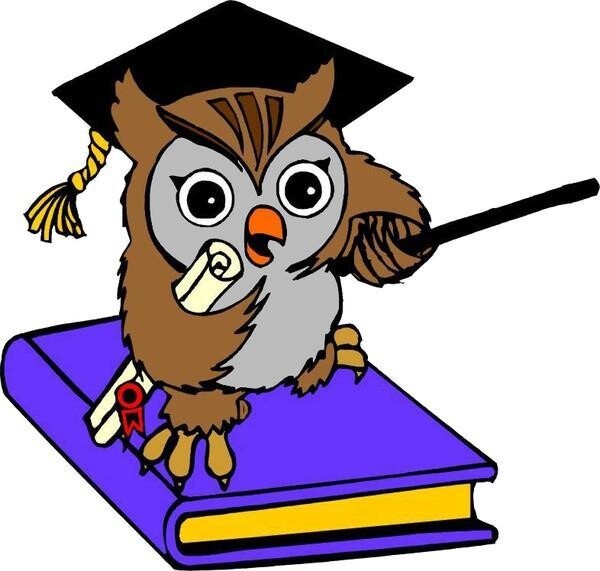 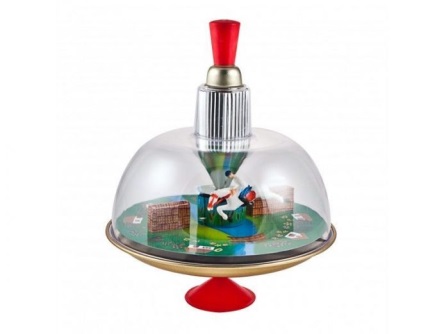                                                                                                                                                    Составили:                                                                                                                                                        Воспитатели:                                                                                                                                                         Тястова А.А.                                                                                                                                             Барнаул -  2021 годКонспект интегрированного занятия  на основе интеллектуальной — игры викторины: «Что? Где? Когда?»                                                  Педагоги   -  Тястова А.А. ,  Возрастная группа  - Подготовительная 	Тема:  игра викторина: «Что? Где? Когда?  Предварительная работа: Чтение познавательной информации из детских энциклопедий: «Всё обо всём», «Большая энциклопедия животных». Отгадывание загадок. Проведение дидактических игр с детьми: «Узнай и назови», «Найди на атласе», «Четвёртый лишний», «Путаница», «Что, где?», «Состав числа», «Нарисуй узор». Беседа с детьми на тему «Скоро в школу», решение логических заданий.  Проведение со старшими дошкольниками познавательных комплексных и интегрированных занятий (ООД), дидактических игр и бесед на разные темы. Подбор познавательной и энциклопедической литературы детям 6- 7  лет для самостоятельного изучения. Рассматривание иллюстраций с изображением: животных разных поясов, предметов народного костюма. Заранее поделить детей  на две команды, обсудить  название, выбрать капитана, придумывают девиз, изготовить эмблемы.
Оборудование: оформление группы ; столы для участников игры, ведущих и жюри; игровой стол, разделенный на 10 секторов с сектором «блиц» и «музыкальная пауза»; волчок со стрелкой; вопросы в конвертах; чёрный ящик; знак музыкальной паузы — скрипичный ключ; цветные эмблемы с обозначением участников  команд; опознавательные знаки на столы со словами «Знайки» и «Умники»; опознавательные знаки для капитанов — эмблемы; мультимидийный проектор, музыкальные заставки для начала игры, для момента вращения волчка, для музыкальных пауз; песочные часы; 2 мольберта;  шоколадные призы для награждения , медали «Самый умный» для награждения,  грамоты участникам с названиями: «Знатоки», «Умники», и т.д..Цель: Создать у детей эмоционально-позитивный настрой.  Обобщить полученные в течение учебного года знания и умения детейЗадачи:                                                                                                                                                                                              Образовательные задачи:                                                                                                                                                                                           Закрепить знание цифр, решение задач.                                                                                                                                                                        Закрепить знание порядка следования чисел в натуральном ряду.                                                                                                            Закрепить навыки количественного счета (прямого и обратного) в пределах 20.                                                                                                Закрепить  умения связно мыслить, составлять не большой  рассказ по заданной схеме.                                                                            Обобщить и систематизировать знания детей о звуках.                                                                                                                                Закрепить деление слов на слоги, составление  предложений по схеме.Развивающие задачи:Развивать способности детей к использованию обобщающих понятий «деревья», «кустарники», «травянистые растения»;Развивать логическое мышление детей, их творческое воображение; Формировать навыки поисковых действий;Развивать мелкую моторику, навыки действия по образцу;                                                                                                                                       Развивать фонематическое восприятие, память, мышление и речь детей;                                                                                                                  Закрепить умение отвечать на вопрос воспитателя полным ответом.Воспитательные задачи: Воспитывать у детей чувство сплоченности, единства, положительного эмоционального настроя внутри коллектива; воспитывать социальные навыки, умение работать в коллективе, умение радоваться результатам совместной деятельности со своими товарищами.Конспект разработан в соответствии с требованиями ФГОС с учётом интеграции образовательных областей (познавательное развитие, речевое развитие, физическое развитие, социально- коммуникативное развитие) с использованием игровых методов и приёмов.Организационный моментЦель: Активизировать внимание детей; направить детей на поиск решения проблемы.На организационном этапе был создан позитивный настрой у  воспитанников для включения их в игровую деятельность.Организационный моментЦель: Активизировать внимание детей; направить детей на поиск решения проблемы.На организационном этапе был создан позитивный настрой у  воспитанников для включения их в игровую деятельность.Организационный моментЦель: Активизировать внимание детей; направить детей на поиск решения проблемы.На организационном этапе был создан позитивный настрой у  воспитанников для включения их в игровую деятельность.Организационный моментЦель: Активизировать внимание детей; направить детей на поиск решения проблемы.На организационном этапе был создан позитивный настрой у  воспитанников для включения их в игровую деятельность.Организационный моментЦель: Активизировать внимание детей; направить детей на поиск решения проблемы.На организационном этапе был создан позитивный настрой у  воспитанников для включения их в игровую деятельность.Организационный моментЦель: Активизировать внимание детей; направить детей на поиск решения проблемы.На организационном этапе был создан позитивный настрой у  воспитанников для включения их в игровую деятельность.Организационный моментЦель: Активизировать внимание детей; направить детей на поиск решения проблемы.На организационном этапе был создан позитивный настрой у  воспитанников для включения их в игровую деятельность.Организационный моментЦель: Активизировать внимание детей; направить детей на поиск решения проблемы.На организационном этапе был создан позитивный настрой у  воспитанников для включения их в игровую деятельность.Деятельность детейДеятельность детейДеятельность педагогаДеятельность педагогаДеятельность педагогаДеятельность педагогаПримечаниеПримечаниеТоржественно звучит музыкальная заставка к игре «Что, где, когда?».Дети заходят в зал, выстраиваются полукругом перед игровыми столами жюри и зрителями.Дети приветствуют гостей и жюри, здороваются.Хорошее, радостное, веселое.Капитаны команд называют свои имена и названия команды, участники  произносят девиз своей команды .1-ый капитан: - Команда «Знатоки». - Наш девиз:Участники команды «Знатоки»: Мы знатоки, а это значитНас ждет успех и ждет удача!Вперед к победе наш девиз!А, кто слабее – берегись!2-ой капитан: - Команда «Умники». - Наш девиз:Участники команды «Умники»:Мы умные и смелые,А в деле мы умелые.Победим мы в этот раз!Нам соперник не указ!Дети проходят на свои места, за игровые столы.Торжественно звучит музыкальная заставка к игре «Что, где, когда?».Дети заходят в зал, выстраиваются полукругом перед игровыми столами жюри и зрителями.Дети приветствуют гостей и жюри, здороваются.Хорошее, радостное, веселое.Капитаны команд называют свои имена и названия команды, участники  произносят девиз своей команды .1-ый капитан: - Команда «Знатоки». - Наш девиз:Участники команды «Знатоки»: Мы знатоки, а это значитНас ждет успех и ждет удача!Вперед к победе наш девиз!А, кто слабее – берегись!2-ой капитан: - Команда «Умники». - Наш девиз:Участники команды «Умники»:Мы умные и смелые,А в деле мы умелые.Победим мы в этот раз!Нам соперник не указ!Дети проходят на свои места, за игровые столы.– Добрый день уважаемые гости! Внимание! Внимание! Мы находимся в интеллектуальном клубе «Что? Где? Когда?». Наши телевизионные камеры установлены в детском саду №193. Сегодня мы проводим самую настоящую, самую серьёзную и очень ответственную игру, где вам, дети подготовительной группы, покажут свои знания и умения, которые приобрели за этот учебный год. Давайте поприветствуем игроков команд.
- Ребята, посмотрите, сколько гостей пришло на нашу интеллектуальную игру «Что? Где? Когда?». - Давайте поприветствуем наших гостей - Уважаемые игроки игра у нас очень серьезная. И поэтому следить за игрой и выставлять балы будет наше уважаемое жюри:- Заведующая детским садом Наталья Анатольевна.- Старшие воспитатели  детского сада :Лариса Владимировна  и  Наталья Викторовна - Ребята, какое у вас сегодня настроение? - Капитаны команд представьтесь, пожалуйста, и скажите название ваших команд. - Спасибо командам.- Уважаемые игроки, против вас играют сотрудники детского сада и родители. Сегодня команда телезрителей играет против команды знатоков подготовительной группы.- Сейчас  я познакомлю вас с правилами игры. Перед вами игровой стол. В середине стола стоит волчок со стрелкой, и лежат конверты. Мы с Аллой Александровной будет по очереди вращать волчок, на какой конверт укажет стрелка, тот конверт мы вскрываем и читаем для вас вопрос, который прислали сотрудники нашего детского сада ». Ваша команда должна ответить на все вопросы, которые находятся в конвертах. Выслушав вопрос, команда может ответить сразу, позвонив в колокольчик, тем самым, оповестив нас, что ответ готов, или взять время , в зависимости от сложности задания, на размышление. Пока песок в часах сыпется,  у команд будет время, чтобы обсудить решение и прийти к правильному ответ. Капитан команды выслушав все ответы , выбирает игрока который будет отвечать.- Приглашаем участников занять свои места за игровыми столами.- Мы  желаем вам успеха и надеемся , что вы справитесь со всеми заданиями. Итак, начинаем игру «Что? Где? Когда?». – Добрый день уважаемые гости! Внимание! Внимание! Мы находимся в интеллектуальном клубе «Что? Где? Когда?». Наши телевизионные камеры установлены в детском саду №193. Сегодня мы проводим самую настоящую, самую серьёзную и очень ответственную игру, где вам, дети подготовительной группы, покажут свои знания и умения, которые приобрели за этот учебный год. Давайте поприветствуем игроков команд.
- Ребята, посмотрите, сколько гостей пришло на нашу интеллектуальную игру «Что? Где? Когда?». - Давайте поприветствуем наших гостей - Уважаемые игроки игра у нас очень серьезная. И поэтому следить за игрой и выставлять балы будет наше уважаемое жюри:- Заведующая детским садом Наталья Анатольевна.- Старшие воспитатели  детского сада :Лариса Владимировна  и  Наталья Викторовна - Ребята, какое у вас сегодня настроение? - Капитаны команд представьтесь, пожалуйста, и скажите название ваших команд. - Спасибо командам.- Уважаемые игроки, против вас играют сотрудники детского сада и родители. Сегодня команда телезрителей играет против команды знатоков подготовительной группы.- Сейчас  я познакомлю вас с правилами игры. Перед вами игровой стол. В середине стола стоит волчок со стрелкой, и лежат конверты. Мы с Аллой Александровной будет по очереди вращать волчок, на какой конверт укажет стрелка, тот конверт мы вскрываем и читаем для вас вопрос, который прислали сотрудники нашего детского сада ». Ваша команда должна ответить на все вопросы, которые находятся в конвертах. Выслушав вопрос, команда может ответить сразу, позвонив в колокольчик, тем самым, оповестив нас, что ответ готов, или взять время , в зависимости от сложности задания, на размышление. Пока песок в часах сыпется,  у команд будет время, чтобы обсудить решение и прийти к правильному ответ. Капитан команды выслушав все ответы , выбирает игрока который будет отвечать.- Приглашаем участников занять свои места за игровыми столами.- Мы  желаем вам успеха и надеемся , что вы справитесь со всеми заданиями. Итак, начинаем игру «Что? Где? Когда?». – Добрый день уважаемые гости! Внимание! Внимание! Мы находимся в интеллектуальном клубе «Что? Где? Когда?». Наши телевизионные камеры установлены в детском саду №193. Сегодня мы проводим самую настоящую, самую серьёзную и очень ответственную игру, где вам, дети подготовительной группы, покажут свои знания и умения, которые приобрели за этот учебный год. Давайте поприветствуем игроков команд.
- Ребята, посмотрите, сколько гостей пришло на нашу интеллектуальную игру «Что? Где? Когда?». - Давайте поприветствуем наших гостей - Уважаемые игроки игра у нас очень серьезная. И поэтому следить за игрой и выставлять балы будет наше уважаемое жюри:- Заведующая детским садом Наталья Анатольевна.- Старшие воспитатели  детского сада :Лариса Владимировна  и  Наталья Викторовна - Ребята, какое у вас сегодня настроение? - Капитаны команд представьтесь, пожалуйста, и скажите название ваших команд. - Спасибо командам.- Уважаемые игроки, против вас играют сотрудники детского сада и родители. Сегодня команда телезрителей играет против команды знатоков подготовительной группы.- Сейчас  я познакомлю вас с правилами игры. Перед вами игровой стол. В середине стола стоит волчок со стрелкой, и лежат конверты. Мы с Аллой Александровной будет по очереди вращать волчок, на какой конверт укажет стрелка, тот конверт мы вскрываем и читаем для вас вопрос, который прислали сотрудники нашего детского сада ». Ваша команда должна ответить на все вопросы, которые находятся в конвертах. Выслушав вопрос, команда может ответить сразу, позвонив в колокольчик, тем самым, оповестив нас, что ответ готов, или взять время , в зависимости от сложности задания, на размышление. Пока песок в часах сыпется,  у команд будет время, чтобы обсудить решение и прийти к правильному ответ. Капитан команды выслушав все ответы , выбирает игрока который будет отвечать.- Приглашаем участников занять свои места за игровыми столами.- Мы  желаем вам успеха и надеемся , что вы справитесь со всеми заданиями. Итак, начинаем игру «Что? Где? Когда?». – Добрый день уважаемые гости! Внимание! Внимание! Мы находимся в интеллектуальном клубе «Что? Где? Когда?». Наши телевизионные камеры установлены в детском саду №193. Сегодня мы проводим самую настоящую, самую серьёзную и очень ответственную игру, где вам, дети подготовительной группы, покажут свои знания и умения, которые приобрели за этот учебный год. Давайте поприветствуем игроков команд.
- Ребята, посмотрите, сколько гостей пришло на нашу интеллектуальную игру «Что? Где? Когда?». - Давайте поприветствуем наших гостей - Уважаемые игроки игра у нас очень серьезная. И поэтому следить за игрой и выставлять балы будет наше уважаемое жюри:- Заведующая детским садом Наталья Анатольевна.- Старшие воспитатели  детского сада :Лариса Владимировна  и  Наталья Викторовна - Ребята, какое у вас сегодня настроение? - Капитаны команд представьтесь, пожалуйста, и скажите название ваших команд. - Спасибо командам.- Уважаемые игроки, против вас играют сотрудники детского сада и родители. Сегодня команда телезрителей играет против команды знатоков подготовительной группы.- Сейчас  я познакомлю вас с правилами игры. Перед вами игровой стол. В середине стола стоит волчок со стрелкой, и лежат конверты. Мы с Аллой Александровной будет по очереди вращать волчок, на какой конверт укажет стрелка, тот конверт мы вскрываем и читаем для вас вопрос, который прислали сотрудники нашего детского сада ». Ваша команда должна ответить на все вопросы, которые находятся в конвертах. Выслушав вопрос, команда может ответить сразу, позвонив в колокольчик, тем самым, оповестив нас, что ответ готов, или взять время , в зависимости от сложности задания, на размышление. Пока песок в часах сыпется,  у команд будет время, чтобы обсудить решение и прийти к правильному ответ. Капитан команды выслушав все ответы , выбирает игрока который будет отвечать.- Приглашаем участников занять свои места за игровыми столами.- Мы  желаем вам успеха и надеемся , что вы справитесь со всеми заданиями. Итак, начинаем игру «Что? Где? Когда?». Приветствие, установление зрительного контакта.Ведущий намечает задачу для совместного выполнения поиска.Установление эмоционального контакта.Мотивация - вовлечения детей в игровую деятельностьУметь включаться в работу сверстников и действовать в рамках границ, обозначенных правилами игрыПриветствие, установление зрительного контакта.Ведущий намечает задачу для совместного выполнения поиска.Установление эмоционального контакта.Мотивация - вовлечения детей в игровую деятельностьУметь включаться в работу сверстников и действовать в рамках границ, обозначенных правилами игры2. Основная частьЦель: Закрепить  и обобщить  полученные  знания, на основе познавательной активности и любознательности у детей в совместной игровой деятельности.В основную часть включены игры, упражнения, задания на развитие познавательной активности детей, на самостоятельную поисковую деятельность, на развитие мелкой моторики, внимания, усидчивости, на развития логического мышления  и речи. Все моменты логичны, последовательны, подчинены одной теме.Все методы и приемы организации детей носят игровой характер. Проводимые ими игры, игровые упражнения, направлены на активизацию познавательной и речевой  активности детей.Для снижения физической  и эмоциональной утомляемости используется физминутка,2. Основная частьЦель: Закрепить  и обобщить  полученные  знания, на основе познавательной активности и любознательности у детей в совместной игровой деятельности.В основную часть включены игры, упражнения, задания на развитие познавательной активности детей, на самостоятельную поисковую деятельность, на развитие мелкой моторики, внимания, усидчивости, на развития логического мышления  и речи. Все моменты логичны, последовательны, подчинены одной теме.Все методы и приемы организации детей носят игровой характер. Проводимые ими игры, игровые упражнения, направлены на активизацию познавательной и речевой  активности детей.Для снижения физической  и эмоциональной утомляемости используется физминутка,2. Основная частьЦель: Закрепить  и обобщить  полученные  знания, на основе познавательной активности и любознательности у детей в совместной игровой деятельности.В основную часть включены игры, упражнения, задания на развитие познавательной активности детей, на самостоятельную поисковую деятельность, на развитие мелкой моторики, внимания, усидчивости, на развития логического мышления  и речи. Все моменты логичны, последовательны, подчинены одной теме.Все методы и приемы организации детей носят игровой характер. Проводимые ими игры, игровые упражнения, направлены на активизацию познавательной и речевой  активности детей.Для снижения физической  и эмоциональной утомляемости используется физминутка,2. Основная частьЦель: Закрепить  и обобщить  полученные  знания, на основе познавательной активности и любознательности у детей в совместной игровой деятельности.В основную часть включены игры, упражнения, задания на развитие познавательной активности детей, на самостоятельную поисковую деятельность, на развитие мелкой моторики, внимания, усидчивости, на развития логического мышления  и речи. Все моменты логичны, последовательны, подчинены одной теме.Все методы и приемы организации детей носят игровой характер. Проводимые ими игры, игровые упражнения, направлены на активизацию познавательной и речевой  активности детей.Для снижения физической  и эмоциональной утомляемости используется физминутка,2. Основная частьЦель: Закрепить  и обобщить  полученные  знания, на основе познавательной активности и любознательности у детей в совместной игровой деятельности.В основную часть включены игры, упражнения, задания на развитие познавательной активности детей, на самостоятельную поисковую деятельность, на развитие мелкой моторики, внимания, усидчивости, на развития логического мышления  и речи. Все моменты логичны, последовательны, подчинены одной теме.Все методы и приемы организации детей носят игровой характер. Проводимые ими игры, игровые упражнения, направлены на активизацию познавательной и речевой  активности детей.Для снижения физической  и эмоциональной утомляемости используется физминутка,2. Основная частьЦель: Закрепить  и обобщить  полученные  знания, на основе познавательной активности и любознательности у детей в совместной игровой деятельности.В основную часть включены игры, упражнения, задания на развитие познавательной активности детей, на самостоятельную поисковую деятельность, на развитие мелкой моторики, внимания, усидчивости, на развития логического мышления  и речи. Все моменты логичны, последовательны, подчинены одной теме.Все методы и приемы организации детей носят игровой характер. Проводимые ими игры, игровые упражнения, направлены на активизацию познавательной и речевой  активности детей.Для снижения физической  и эмоциональной утомляемости используется физминутка,2. Основная частьЦель: Закрепить  и обобщить  полученные  знания, на основе познавательной активности и любознательности у детей в совместной игровой деятельности.В основную часть включены игры, упражнения, задания на развитие познавательной активности детей, на самостоятельную поисковую деятельность, на развитие мелкой моторики, внимания, усидчивости, на развития логического мышления  и речи. Все моменты логичны, последовательны, подчинены одной теме.Все методы и приемы организации детей носят игровой характер. Проводимые ими игры, игровые упражнения, направлены на активизацию познавательной и речевой  активности детей.Для снижения физической  и эмоциональной утомляемости используется физминутка,2. Основная частьЦель: Закрепить  и обобщить  полученные  знания, на основе познавательной активности и любознательности у детей в совместной игровой деятельности.В основную часть включены игры, упражнения, задания на развитие познавательной активности детей, на самостоятельную поисковую деятельность, на развитие мелкой моторики, внимания, усидчивости, на развития логического мышления  и речи. Все моменты логичны, последовательны, подчинены одной теме.Все методы и приемы организации детей носят игровой характер. Проводимые ими игры, игровые упражнения, направлены на активизацию познавательной и речевой  активности детей.Для снижения физической  и эмоциональной утомляемости используется физминутка,Деятельность детейДеятельность педагогаПримечаниеПримечаниеПримечание Каждая подгруппа детей работает за своим столом с планами-картами.Ответы детей:Прямой.ОбратныйДети работают с картами.Ответы детей.Ответ игроков.Сложение или вычитаниеУсловияВопросРешениеОтветДети решают задачи.Дети быстро отвечают на заданные вопросы-Глобус- в пар- круг- ниже дерева- понедельник- 12 месяцев- Россия- Москва- третья- Одинаково- Барнаул- скорая помощь-  Молодежная или проспект Строителей- Треугольник- Три цвета- Овощей- Земля- воскресенье- Библиотекарь- НеделяДети выполняют задания на листах бумаги в клетку.Дети выполняют комплекс упражнений, повторяя движения героев данной физминутки.Ребенок отвечает на вопрос и доказывает свой ответ с помощью глобуса. Показывает на глобусе: Северный полюс и Арктику; Южный полюс и Антарктиду.- Медведи не могут охотиться на пингвинов, потому что эти животные живут далеко друг от друга. Медведи – на Северном полюсе в Арктике, а пингвины - на Южном полюсе в Антарктиде.Ребенок отвечает на вопрос- Вышивали орнамент не просто для красоты. Узор в орнаменте идет по кругу. В старину люди верили, что круг - символ солнца. А солнце даёт тепло, свет, урожай, защищает от холода, темноты, болезней, бед. Поэтому орнамент вышитый по кругу костюма был оберегом - оберегал людей от зла, сглаза.Все дети выполняют логическое упражнение "Найди недостающую фигуру"Дети слушают подсказку. Выдвигают свои версии.Ответы детей - буквы мы видим и пишем, а звуки слышим и говорим- наша речь состоит из слов, слова состоят из звуков- звуки бывают согласными и гласными- звуки которые тянутся, поются голосом- (а, о, у, и, ы, э,)-согласные звуки бывают твердыми и мягкими- синим- зеленым- краснымКапитаны выбирают конверт с заданием . Участники команд в кругу делятся своими размышлениями.После команды «Стоп» капитан команды определяет, кому из игроков отвечать на вопрос. Ответ игроков.Игроки 2-х команд подходят к доске  и выполняют задание.Игроки 2-х команд подходят к своим мольбертам и выполняют задание.Участники команд в кругу делятся своими размышлениями.После команды «Стоп» капитан команды определяет, кому из игроков отвечать на вопрос. Ответ игроков.(Звучит музыка «вращение волчка», ведущий вращает волчок.)«Проложи  маршрут»- Первый раунд. Внимание на экран ! Задание от воспитателя подготовительной группы  - Галины Викторовны . Она предлагает вам маршрутные карты. Возьмите карты. Посмотрите внимательно, около каждого цветка – число. Если числа  красные, вы должны проложить маршрут красным карандашом по порядку следования чисел от 1 до 10. Если синие – маршрут  пройдет в обратном порядке от 20 до 10 синем карандашом. Приступаем к выполнению задания.Вопрос 1 команде: «Скажите от 1 до 10 –это какой счет.Вопрос 2 команде: «0т 20 до 10 – это какой счет»«Реши задачу»2 раунд!(Звучит музыка «вращение волчка», ведущий вращает волчок.) -Внимание на экран ! Это задание вам   от пришло бухгалтера  детского сада Оксаны Александровны. Она прислала вам вопросы и задачи.Вопросы для команды «Знатоки». «Сколько частей в задаче. На какие арифметические действия может быть составлена задача?»Вам дать минуту на обсуждения или вы отвечаете сразу. Прошу капитана определить , кому из игроков отвечать на вопрос. Для команды «Умники»: 1.Как называется та часть задачи, в которой о чем-то или о ком-то рассказывается?   
2. Как называется та часть задачи, в которой о чем-то спрашивается, есть неизвестное?   
3. Как называется та часть задачи, в которой мы ищем неизвестное?   
4.  Как называется та часть задачи, в которой мы получаем неизвестное число, отвечаем на вопрос?  Вам дать минуту на обсуждения или вы отвечаете сразу. Прошу капитана определить , кому из игроков отвечать на вопрос.  Каждому из вас сейчас раздадут карточка, по которой необходимо составить задачу. Внимательно рассмотрите, составьте задачу, и запишите с помощью чисел.  Вы можете проверять правильность решения задачи  друг у друга.Блиц – опрос : «Не зевай, быстро на вопросы отвечай»3 раунд! (Звучит музыка «вращение волчка», ведущий вращает волчок.) Внимание на экран ! Эти вопросы для вас приготовила воспитатель подготовительной группы  Наталья Сергеевна. Отвечать на вопросы можно хором.Вопросы для команды «Знатоки».1. Как называется модель земного шара? 2. Во что превращается вода при нагревании? -3. У какой геометрической фигуры нет углов? 4. Если дерево выше куста, то куст …5. Какой день идёт перед вторником? 6. Сколько месяцев в году? 7. В какой стране мы живем? 8. Назовите столицу России? 9. Земля, которая по счёту планета от Солнца? 10. У кого меньше лап – у цыплёнка или у курицы? Для команды «Умники»:В каком городе мы живем? 2. В какую службу можно позвонить по номеру «03»? 3. Назовите улицу, где находится наш детский сад.4. У какой геометрической фигуры меньше углов? 5. Сколько цветов на Российском флаге? 6.Чего больше в огороде: овощей или фруктов? 7. Планета, на которой мы живём… 8. Последний день недели? 9. Кто выдаёт книги в библиотеке? 10. Что короче – месяц или неделя? «Продолжи  узор»4 раунд! (Звучит музыка «вращение волчка», ведущий вращает волчок.)- Внимание на экран ! Следующее задание от воспитателя младшей группа Зои Дмитриевны . «-Здравствуйте ребята, знаю что вы умения действовать по образцу и можете самостоятельно продолжить узор. Возьмите  фломастеры и продолжите узор до конца строки. Обратите внимание на то, каким должно быть расстояние между цветками».           Для выполнения задания даётся три  минуты. И так время пошло, начали!Физминутка  «Кукутики».5 раунд! (Звучит музыка «вращение волчка», ведущий вращает волчок.) Внимание на экран ! Инструктора по физическому развитию Оксана Александровна  предлагает вам немного отдохнуть и провести физминутка  вместе с героями Кукутиками.Конкурс капитанов.6 раунд! (Звучит музыка «вращение волчка», ведущий вращает волчок.) - Внимание на экран ! Заведующая  детским садом  Наталья Анатольевна, предлагает ответить на вопросы капитанов команд. Прошу капитанов подойти к мольберту.Первый вопрос  капитану команды «Знатоки»  - Почему белые медведи не едят пингвинов?- Прошу знатоков доказать свой ответ с помощью глобуса.-Следующий вопрос капитану команды «Умники» - Почему орнаменты в русском костюме располагались по краю подола, рукавов, ворота?Логическое упражнение "Найди недостающую фигуру"7 раунд! (Звучит музыка «вращение волчка», ведущий вращает волчок.) – Внимание на экран! Против вас играет психолог Оксаны Геннадьевны .- Оксаны Геннадьевны предлагает вам логическое упражнение "Найди недостающую фигуру"Нужно внимательно рассмотреть таблицу и нарисовать не достающую фигуру.«Черный ящик».8 раунд! (Звучит музыка «вращение волчка», ведущий вращает волчок.) – Внимание знатоки! У нас выпал сектор «Черный ящик». Вы должны по подсказки угадать , что за предмет находится в черном ящике.Слушаем внимательно подсказку  -Название этого предмета привычное для уха каждого школьника, Это слово пришло к нам из Франции.
Образовалось оно от двух французских слов: «порте» - носить, «фель» - лист.  В современном нам с вами мире, обычно это слово: означает — довольно-таки узкую сумку, чаще всего, прямоугольной формы, а иногда со скруглёнными углами или с боковыми лямками . Служит  для переноски разного рода бумаг, тетрадей, различных книг или учебников и прочих предметов- Отгадайте, что же находится в черном ящике?
Итак, открываем   черный ящик. Перед вами портфель.Сейчас капитаны  команд выберут одного участника, для игры «Собери портфель».Составить рассказа по схемам со словами «Весна»  и «Школа»9 раунд! (Звучит музыка «вращение волчка», ведущий вращает волчок.) – Внимание на экран! Это задание пришло к нам от старшего воспитателя Ларисы Владимировны.  - «Уважаемые игроки, предлагает вам ответить на вопросы и  составить небольшой рассказ по схемам со словами «Весна»  и «Школа» Первыми будут отвечать команда  « Знатоки»-Чем буквы отличаются от звуков?-Из чего состоит наша речь?-Какими бывают звуки? -Какие звуки мы называем гласными?  Вопросы для команды  « Умники » Назовите гласные звуки.-Какими бывают согласные звуки?  -Каким цветом обозначается твердый согласный звук? -Каким цветом обозначается мягкий согласный звук? -Каким цветом обозначаются все гласные звуки? - Молодцы, правильно ответили на все вопросы.- Капитаны  подойти, и выберите конверт. В конвертах у вас лежат схемы и картинки . Составьте по схемам предложения. - Капитан команды «Знатоки» - «Умники», кто из игроков вашей команды, будет составлять предложение  у доски. Попрошу участников игры из каждой  команды подойти к доске и озвучить составленные предложения.Игра «Веселый паровозик»10 раунд! (Звучит музыка «вращение волчка», ведущий вращает волчок.) – Внимание на экран! Это задание от старшего воспитателя Натальи Викторовны  «Уважаемые знатоки!  Я предлагаю вам поиграть в игру «Веселый паровозик». Вам нужно расселить животных по вагонам в соответствии с количеством слогов в их названии и количеством окон в вагонах».-Попрошу подойти к мольберту по одному участнику из каждой  команды и выполнить задание.(Звучит музыка «вращение волчка», ведущий вращает волчок.)«Проложи  маршрут»- Первый раунд. Внимание на экран ! Задание от воспитателя подготовительной группы  - Галины Викторовны . Она предлагает вам маршрутные карты. Возьмите карты. Посмотрите внимательно, около каждого цветка – число. Если числа  красные, вы должны проложить маршрут красным карандашом по порядку следования чисел от 1 до 10. Если синие – маршрут  пройдет в обратном порядке от 20 до 10 синем карандашом. Приступаем к выполнению задания.Вопрос 1 команде: «Скажите от 1 до 10 –это какой счет.Вопрос 2 команде: «0т 20 до 10 – это какой счет»«Реши задачу»2 раунд!(Звучит музыка «вращение волчка», ведущий вращает волчок.) -Внимание на экран ! Это задание вам   от пришло бухгалтера  детского сада Оксаны Александровны. Она прислала вам вопросы и задачи.Вопросы для команды «Знатоки». «Сколько частей в задаче. На какие арифметические действия может быть составлена задача?»Вам дать минуту на обсуждения или вы отвечаете сразу. Прошу капитана определить , кому из игроков отвечать на вопрос. Для команды «Умники»: 1.Как называется та часть задачи, в которой о чем-то или о ком-то рассказывается?   
2. Как называется та часть задачи, в которой о чем-то спрашивается, есть неизвестное?   
3. Как называется та часть задачи, в которой мы ищем неизвестное?   
4.  Как называется та часть задачи, в которой мы получаем неизвестное число, отвечаем на вопрос?  Вам дать минуту на обсуждения или вы отвечаете сразу. Прошу капитана определить , кому из игроков отвечать на вопрос.  Каждому из вас сейчас раздадут карточка, по которой необходимо составить задачу. Внимательно рассмотрите, составьте задачу, и запишите с помощью чисел.  Вы можете проверять правильность решения задачи  друг у друга.Блиц – опрос : «Не зевай, быстро на вопросы отвечай»3 раунд! (Звучит музыка «вращение волчка», ведущий вращает волчок.) Внимание на экран ! Эти вопросы для вас приготовила воспитатель подготовительной группы  Наталья Сергеевна. Отвечать на вопросы можно хором.Вопросы для команды «Знатоки».1. Как называется модель земного шара? 2. Во что превращается вода при нагревании? -3. У какой геометрической фигуры нет углов? 4. Если дерево выше куста, то куст …5. Какой день идёт перед вторником? 6. Сколько месяцев в году? 7. В какой стране мы живем? 8. Назовите столицу России? 9. Земля, которая по счёту планета от Солнца? 10. У кого меньше лап – у цыплёнка или у курицы? Для команды «Умники»:В каком городе мы живем? 2. В какую службу можно позвонить по номеру «03»? 3. Назовите улицу, где находится наш детский сад.4. У какой геометрической фигуры меньше углов? 5. Сколько цветов на Российском флаге? 6.Чего больше в огороде: овощей или фруктов? 7. Планета, на которой мы живём… 8. Последний день недели? 9. Кто выдаёт книги в библиотеке? 10. Что короче – месяц или неделя? «Продолжи  узор»4 раунд! (Звучит музыка «вращение волчка», ведущий вращает волчок.)- Внимание на экран ! Следующее задание от воспитателя младшей группа Зои Дмитриевны . «-Здравствуйте ребята, знаю что вы умения действовать по образцу и можете самостоятельно продолжить узор. Возьмите  фломастеры и продолжите узор до конца строки. Обратите внимание на то, каким должно быть расстояние между цветками».           Для выполнения задания даётся три  минуты. И так время пошло, начали!Физминутка  «Кукутики».5 раунд! (Звучит музыка «вращение волчка», ведущий вращает волчок.) Внимание на экран ! Инструктора по физическому развитию Оксана Александровна  предлагает вам немного отдохнуть и провести физминутка  вместе с героями Кукутиками.Конкурс капитанов.6 раунд! (Звучит музыка «вращение волчка», ведущий вращает волчок.) - Внимание на экран ! Заведующая  детским садом  Наталья Анатольевна, предлагает ответить на вопросы капитанов команд. Прошу капитанов подойти к мольберту.Первый вопрос  капитану команды «Знатоки»  - Почему белые медведи не едят пингвинов?- Прошу знатоков доказать свой ответ с помощью глобуса.-Следующий вопрос капитану команды «Умники» - Почему орнаменты в русском костюме располагались по краю подола, рукавов, ворота?Логическое упражнение "Найди недостающую фигуру"7 раунд! (Звучит музыка «вращение волчка», ведущий вращает волчок.) – Внимание на экран! Против вас играет психолог Оксаны Геннадьевны .- Оксаны Геннадьевны предлагает вам логическое упражнение "Найди недостающую фигуру"Нужно внимательно рассмотреть таблицу и нарисовать не достающую фигуру.«Черный ящик».8 раунд! (Звучит музыка «вращение волчка», ведущий вращает волчок.) – Внимание знатоки! У нас выпал сектор «Черный ящик». Вы должны по подсказки угадать , что за предмет находится в черном ящике.Слушаем внимательно подсказку  -Название этого предмета привычное для уха каждого школьника, Это слово пришло к нам из Франции.
Образовалось оно от двух французских слов: «порте» - носить, «фель» - лист.  В современном нам с вами мире, обычно это слово: означает — довольно-таки узкую сумку, чаще всего, прямоугольной формы, а иногда со скруглёнными углами или с боковыми лямками . Служит  для переноски разного рода бумаг, тетрадей, различных книг или учебников и прочих предметов- Отгадайте, что же находится в черном ящике?
Итак, открываем   черный ящик. Перед вами портфель.Сейчас капитаны  команд выберут одного участника, для игры «Собери портфель».Составить рассказа по схемам со словами «Весна»  и «Школа»9 раунд! (Звучит музыка «вращение волчка», ведущий вращает волчок.) – Внимание на экран! Это задание пришло к нам от старшего воспитателя Ларисы Владимировны.  - «Уважаемые игроки, предлагает вам ответить на вопросы и  составить небольшой рассказ по схемам со словами «Весна»  и «Школа» Первыми будут отвечать команда  « Знатоки»-Чем буквы отличаются от звуков?-Из чего состоит наша речь?-Какими бывают звуки? -Какие звуки мы называем гласными?  Вопросы для команды  « Умники » Назовите гласные звуки.-Какими бывают согласные звуки?  -Каким цветом обозначается твердый согласный звук? -Каким цветом обозначается мягкий согласный звук? -Каким цветом обозначаются все гласные звуки? - Молодцы, правильно ответили на все вопросы.- Капитаны  подойти, и выберите конверт. В конвертах у вас лежат схемы и картинки . Составьте по схемам предложения. - Капитан команды «Знатоки» - «Умники», кто из игроков вашей команды, будет составлять предложение  у доски. Попрошу участников игры из каждой  команды подойти к доске и озвучить составленные предложения.Игра «Веселый паровозик»10 раунд! (Звучит музыка «вращение волчка», ведущий вращает волчок.) – Внимание на экран! Это задание от старшего воспитателя Натальи Викторовны  «Уважаемые знатоки!  Я предлагаю вам поиграть в игру «Веселый паровозик». Вам нужно расселить животных по вагонам в соответствии с количеством слогов в их названии и количеством окон в вагонах».-Попрошу подойти к мольберту по одному участнику из каждой  команды и выполнить задание.(Звучит музыка «вращение волчка», ведущий вращает волчок.)«Проложи  маршрут»- Первый раунд. Внимание на экран ! Задание от воспитателя подготовительной группы  - Галины Викторовны . Она предлагает вам маршрутные карты. Возьмите карты. Посмотрите внимательно, около каждого цветка – число. Если числа  красные, вы должны проложить маршрут красным карандашом по порядку следования чисел от 1 до 10. Если синие – маршрут  пройдет в обратном порядке от 20 до 10 синем карандашом. Приступаем к выполнению задания.Вопрос 1 команде: «Скажите от 1 до 10 –это какой счет.Вопрос 2 команде: «0т 20 до 10 – это какой счет»«Реши задачу»2 раунд!(Звучит музыка «вращение волчка», ведущий вращает волчок.) -Внимание на экран ! Это задание вам   от пришло бухгалтера  детского сада Оксаны Александровны. Она прислала вам вопросы и задачи.Вопросы для команды «Знатоки». «Сколько частей в задаче. На какие арифметические действия может быть составлена задача?»Вам дать минуту на обсуждения или вы отвечаете сразу. Прошу капитана определить , кому из игроков отвечать на вопрос. Для команды «Умники»: 1.Как называется та часть задачи, в которой о чем-то или о ком-то рассказывается?   
2. Как называется та часть задачи, в которой о чем-то спрашивается, есть неизвестное?   
3. Как называется та часть задачи, в которой мы ищем неизвестное?   
4.  Как называется та часть задачи, в которой мы получаем неизвестное число, отвечаем на вопрос?  Вам дать минуту на обсуждения или вы отвечаете сразу. Прошу капитана определить , кому из игроков отвечать на вопрос.  Каждому из вас сейчас раздадут карточка, по которой необходимо составить задачу. Внимательно рассмотрите, составьте задачу, и запишите с помощью чисел.  Вы можете проверять правильность решения задачи  друг у друга.Блиц – опрос : «Не зевай, быстро на вопросы отвечай»3 раунд! (Звучит музыка «вращение волчка», ведущий вращает волчок.) Внимание на экран ! Эти вопросы для вас приготовила воспитатель подготовительной группы  Наталья Сергеевна. Отвечать на вопросы можно хором.Вопросы для команды «Знатоки».1. Как называется модель земного шара? 2. Во что превращается вода при нагревании? -3. У какой геометрической фигуры нет углов? 4. Если дерево выше куста, то куст …5. Какой день идёт перед вторником? 6. Сколько месяцев в году? 7. В какой стране мы живем? 8. Назовите столицу России? 9. Земля, которая по счёту планета от Солнца? 10. У кого меньше лап – у цыплёнка или у курицы? Для команды «Умники»:В каком городе мы живем? 2. В какую службу можно позвонить по номеру «03»? 3. Назовите улицу, где находится наш детский сад.4. У какой геометрической фигуры меньше углов? 5. Сколько цветов на Российском флаге? 6.Чего больше в огороде: овощей или фруктов? 7. Планета, на которой мы живём… 8. Последний день недели? 9. Кто выдаёт книги в библиотеке? 10. Что короче – месяц или неделя? «Продолжи  узор»4 раунд! (Звучит музыка «вращение волчка», ведущий вращает волчок.)- Внимание на экран ! Следующее задание от воспитателя младшей группа Зои Дмитриевны . «-Здравствуйте ребята, знаю что вы умения действовать по образцу и можете самостоятельно продолжить узор. Возьмите  фломастеры и продолжите узор до конца строки. Обратите внимание на то, каким должно быть расстояние между цветками».           Для выполнения задания даётся три  минуты. И так время пошло, начали!Физминутка  «Кукутики».5 раунд! (Звучит музыка «вращение волчка», ведущий вращает волчок.) Внимание на экран ! Инструктора по физическому развитию Оксана Александровна  предлагает вам немного отдохнуть и провести физминутка  вместе с героями Кукутиками.Конкурс капитанов.6 раунд! (Звучит музыка «вращение волчка», ведущий вращает волчок.) - Внимание на экран ! Заведующая  детским садом  Наталья Анатольевна, предлагает ответить на вопросы капитанов команд. Прошу капитанов подойти к мольберту.Первый вопрос  капитану команды «Знатоки»  - Почему белые медведи не едят пингвинов?- Прошу знатоков доказать свой ответ с помощью глобуса.-Следующий вопрос капитану команды «Умники» - Почему орнаменты в русском костюме располагались по краю подола, рукавов, ворота?Логическое упражнение "Найди недостающую фигуру"7 раунд! (Звучит музыка «вращение волчка», ведущий вращает волчок.) – Внимание на экран! Против вас играет психолог Оксаны Геннадьевны .- Оксаны Геннадьевны предлагает вам логическое упражнение "Найди недостающую фигуру"Нужно внимательно рассмотреть таблицу и нарисовать не достающую фигуру.«Черный ящик».8 раунд! (Звучит музыка «вращение волчка», ведущий вращает волчок.) – Внимание знатоки! У нас выпал сектор «Черный ящик». Вы должны по подсказки угадать , что за предмет находится в черном ящике.Слушаем внимательно подсказку  -Название этого предмета привычное для уха каждого школьника, Это слово пришло к нам из Франции.
Образовалось оно от двух французских слов: «порте» - носить, «фель» - лист.  В современном нам с вами мире, обычно это слово: означает — довольно-таки узкую сумку, чаще всего, прямоугольной формы, а иногда со скруглёнными углами или с боковыми лямками . Служит  для переноски разного рода бумаг, тетрадей, различных книг или учебников и прочих предметов- Отгадайте, что же находится в черном ящике?
Итак, открываем   черный ящик. Перед вами портфель.Сейчас капитаны  команд выберут одного участника, для игры «Собери портфель».Составить рассказа по схемам со словами «Весна»  и «Школа»9 раунд! (Звучит музыка «вращение волчка», ведущий вращает волчок.) – Внимание на экран! Это задание пришло к нам от старшего воспитателя Ларисы Владимировны.  - «Уважаемые игроки, предлагает вам ответить на вопросы и  составить небольшой рассказ по схемам со словами «Весна»  и «Школа» Первыми будут отвечать команда  « Знатоки»-Чем буквы отличаются от звуков?-Из чего состоит наша речь?-Какими бывают звуки? -Какие звуки мы называем гласными?  Вопросы для команды  « Умники » Назовите гласные звуки.-Какими бывают согласные звуки?  -Каким цветом обозначается твердый согласный звук? -Каким цветом обозначается мягкий согласный звук? -Каким цветом обозначаются все гласные звуки? - Молодцы, правильно ответили на все вопросы.- Капитаны  подойти, и выберите конверт. В конвертах у вас лежат схемы и картинки . Составьте по схемам предложения. - Капитан команды «Знатоки» - «Умники», кто из игроков вашей команды, будет составлять предложение  у доски. Попрошу участников игры из каждой  команды подойти к доске и озвучить составленные предложения.Игра «Веселый паровозик»10 раунд! (Звучит музыка «вращение волчка», ведущий вращает волчок.) – Внимание на экран! Это задание от старшего воспитателя Натальи Викторовны  «Уважаемые знатоки!  Я предлагаю вам поиграть в игру «Веселый паровозик». Вам нужно расселить животных по вагонам в соответствии с количеством слогов в их названии и количеством окон в вагонах».-Попрошу подойти к мольберту по одному участнику из каждой  команды и выполнить задание.(Звучит музыка «вращение волчка», ведущий вращает волчок.)«Проложи  маршрут»- Первый раунд. Внимание на экран ! Задание от воспитателя подготовительной группы  - Галины Викторовны . Она предлагает вам маршрутные карты. Возьмите карты. Посмотрите внимательно, около каждого цветка – число. Если числа  красные, вы должны проложить маршрут красным карандашом по порядку следования чисел от 1 до 10. Если синие – маршрут  пройдет в обратном порядке от 20 до 10 синем карандашом. Приступаем к выполнению задания.Вопрос 1 команде: «Скажите от 1 до 10 –это какой счет.Вопрос 2 команде: «0т 20 до 10 – это какой счет»«Реши задачу»2 раунд!(Звучит музыка «вращение волчка», ведущий вращает волчок.) -Внимание на экран ! Это задание вам   от пришло бухгалтера  детского сада Оксаны Александровны. Она прислала вам вопросы и задачи.Вопросы для команды «Знатоки». «Сколько частей в задаче. На какие арифметические действия может быть составлена задача?»Вам дать минуту на обсуждения или вы отвечаете сразу. Прошу капитана определить , кому из игроков отвечать на вопрос. Для команды «Умники»: 1.Как называется та часть задачи, в которой о чем-то или о ком-то рассказывается?   
2. Как называется та часть задачи, в которой о чем-то спрашивается, есть неизвестное?   
3. Как называется та часть задачи, в которой мы ищем неизвестное?   
4.  Как называется та часть задачи, в которой мы получаем неизвестное число, отвечаем на вопрос?  Вам дать минуту на обсуждения или вы отвечаете сразу. Прошу капитана определить , кому из игроков отвечать на вопрос.  Каждому из вас сейчас раздадут карточка, по которой необходимо составить задачу. Внимательно рассмотрите, составьте задачу, и запишите с помощью чисел.  Вы можете проверять правильность решения задачи  друг у друга.Блиц – опрос : «Не зевай, быстро на вопросы отвечай»3 раунд! (Звучит музыка «вращение волчка», ведущий вращает волчок.) Внимание на экран ! Эти вопросы для вас приготовила воспитатель подготовительной группы  Наталья Сергеевна. Отвечать на вопросы можно хором.Вопросы для команды «Знатоки».1. Как называется модель земного шара? 2. Во что превращается вода при нагревании? -3. У какой геометрической фигуры нет углов? 4. Если дерево выше куста, то куст …5. Какой день идёт перед вторником? 6. Сколько месяцев в году? 7. В какой стране мы живем? 8. Назовите столицу России? 9. Земля, которая по счёту планета от Солнца? 10. У кого меньше лап – у цыплёнка или у курицы? Для команды «Умники»:В каком городе мы живем? 2. В какую службу можно позвонить по номеру «03»? 3. Назовите улицу, где находится наш детский сад.4. У какой геометрической фигуры меньше углов? 5. Сколько цветов на Российском флаге? 6.Чего больше в огороде: овощей или фруктов? 7. Планета, на которой мы живём… 8. Последний день недели? 9. Кто выдаёт книги в библиотеке? 10. Что короче – месяц или неделя? «Продолжи  узор»4 раунд! (Звучит музыка «вращение волчка», ведущий вращает волчок.)- Внимание на экран ! Следующее задание от воспитателя младшей группа Зои Дмитриевны . «-Здравствуйте ребята, знаю что вы умения действовать по образцу и можете самостоятельно продолжить узор. Возьмите  фломастеры и продолжите узор до конца строки. Обратите внимание на то, каким должно быть расстояние между цветками».           Для выполнения задания даётся три  минуты. И так время пошло, начали!Физминутка  «Кукутики».5 раунд! (Звучит музыка «вращение волчка», ведущий вращает волчок.) Внимание на экран ! Инструктора по физическому развитию Оксана Александровна  предлагает вам немного отдохнуть и провести физминутка  вместе с героями Кукутиками.Конкурс капитанов.6 раунд! (Звучит музыка «вращение волчка», ведущий вращает волчок.) - Внимание на экран ! Заведующая  детским садом  Наталья Анатольевна, предлагает ответить на вопросы капитанов команд. Прошу капитанов подойти к мольберту.Первый вопрос  капитану команды «Знатоки»  - Почему белые медведи не едят пингвинов?- Прошу знатоков доказать свой ответ с помощью глобуса.-Следующий вопрос капитану команды «Умники» - Почему орнаменты в русском костюме располагались по краю подола, рукавов, ворота?Логическое упражнение "Найди недостающую фигуру"7 раунд! (Звучит музыка «вращение волчка», ведущий вращает волчок.) – Внимание на экран! Против вас играет психолог Оксаны Геннадьевны .- Оксаны Геннадьевны предлагает вам логическое упражнение "Найди недостающую фигуру"Нужно внимательно рассмотреть таблицу и нарисовать не достающую фигуру.«Черный ящик».8 раунд! (Звучит музыка «вращение волчка», ведущий вращает волчок.) – Внимание знатоки! У нас выпал сектор «Черный ящик». Вы должны по подсказки угадать , что за предмет находится в черном ящике.Слушаем внимательно подсказку  -Название этого предмета привычное для уха каждого школьника, Это слово пришло к нам из Франции.
Образовалось оно от двух французских слов: «порте» - носить, «фель» - лист.  В современном нам с вами мире, обычно это слово: означает — довольно-таки узкую сумку, чаще всего, прямоугольной формы, а иногда со скруглёнными углами или с боковыми лямками . Служит  для переноски разного рода бумаг, тетрадей, различных книг или учебников и прочих предметов- Отгадайте, что же находится в черном ящике?
Итак, открываем   черный ящик. Перед вами портфель.Сейчас капитаны  команд выберут одного участника, для игры «Собери портфель».Составить рассказа по схемам со словами «Весна»  и «Школа»9 раунд! (Звучит музыка «вращение волчка», ведущий вращает волчок.) – Внимание на экран! Это задание пришло к нам от старшего воспитателя Ларисы Владимировны.  - «Уважаемые игроки, предлагает вам ответить на вопросы и  составить небольшой рассказ по схемам со словами «Весна»  и «Школа» Первыми будут отвечать команда  « Знатоки»-Чем буквы отличаются от звуков?-Из чего состоит наша речь?-Какими бывают звуки? -Какие звуки мы называем гласными?  Вопросы для команды  « Умники » Назовите гласные звуки.-Какими бывают согласные звуки?  -Каким цветом обозначается твердый согласный звук? -Каким цветом обозначается мягкий согласный звук? -Каким цветом обозначаются все гласные звуки? - Молодцы, правильно ответили на все вопросы.- Капитаны  подойти, и выберите конверт. В конвертах у вас лежат схемы и картинки . Составьте по схемам предложения. - Капитан команды «Знатоки» - «Умники», кто из игроков вашей команды, будет составлять предложение  у доски. Попрошу участников игры из каждой  команды подойти к доске и озвучить составленные предложения.Игра «Веселый паровозик»10 раунд! (Звучит музыка «вращение волчка», ведущий вращает волчок.) – Внимание на экран! Это задание от старшего воспитателя Натальи Викторовны  «Уважаемые знатоки!  Я предлагаю вам поиграть в игру «Веселый паровозик». Вам нужно расселить животных по вагонам в соответствии с количеством слогов в их названии и количеством окон в вагонах».-Попрошу подойти к мольберту по одному участнику из каждой  команды и выполнить задание.Детям дается знания, необходимое для решения проблемного вопроса с опорой на наглядность,Дидактическое упражнение. «Проложи  маршрут»Ведущий раздает маршрутные карты.Цель:- закрепления знания детьми цифр, прямого и обратного порядка следования чисел в натуральном ряду. Развивать наблюдательность, вниманиеДля выполнения задания даётся две  минута . После команды «Стоп»  Ведущий передает карты жюри для выставления балов.Развивать умение четко и быстро отвечать на поставленные вопросы.Стимулирование речевой и познавательной активности.Побуждать детей отвечать на вопросы полными ответами Детям дается знания, для решения задач с опорой на наглядность.Математическое упражнение «Реши задачу»  - закрепить навыки составление  и решение простых арифметических задач на сложение и вычитание. Развивать логическое мышление, внимание, память.Для выполнения задания даётся две  минута . После команды «Стоп»  Ведущий передает карточки с задачами  жюри для выставления балов.Включение нового задания в систему знаний ребенка и повторениеЗакрепить умение четко и быстро отвечать на поставленные вопросы.Развивать  у дошкольников слухового внимания и логического мышления, быстроты реакции. Игра проводится стоя возле столов. Ведущие по очереди  читают вопросы для команд.Дидактическое упражнение: «Продолжи  узор»- развитие мелкой моторики, внимания, усидчивости, умения действовать по образцу.Для выполнения задания даётся три   минуты . После команды «Стоп»  Ведущий передает карточки с задачами,  жюри для выставления балов.Обеспечить кратковременный отдых детей и способствовать  переключению внимания с одного вида деятельности на другой. Снять мышечную  усталость и эмоциональное напряжения. Поднять  настроение.Способствовать формированию мыслительных операций, развитию речи, умению аргументировать свои высказывания.Задание проводится стоя возле мольберта и стола .На мольберте картинка с изображением русских костюмов - подсказкаЛогическое упражнение "Найди недостающую фигуру" Закрепить с детьми умение понимать  закономерность расположения фигур (картинок) и правильно подобрать недостающий фрагмент. Развивать мышление, внимание, восприятие. Для выполнения задания даётся две  минута . После команды «Стоп»  Ведущий передает карточки с задачами,  жюри для выставления балов.Дидактическая игра  « Собери портфель» - Закрепить знания детей о предметах, которые нужны первокласснику в школе.Побуждать детей к рассуждениям, умению взаимодействовать со сверстниками в процессе работыПроводится сидя  за столамиПобуждать детей отвечать на вопросы полными ответами Побуждать детей к рассуждениям, взаимодействую со сверстниками в процессе работы.Побуждать детей к рассуждениям, умению взаимодействовать со сверстниками в процессе работыДля выполнения задания даётся две  минута . Ведущий передает карточки с задачами,  жюри для выставления балов.На доске для каждой команды весит  картинка и схема для составления предложения.« Веселый паровозик» - закрепить умение делить слова на слоги.Детям дается знания, необходимое для решения проблемного вопроса с опорой на наглядность,Дидактическое упражнение. «Проложи  маршрут»Ведущий раздает маршрутные карты.Цель:- закрепления знания детьми цифр, прямого и обратного порядка следования чисел в натуральном ряду. Развивать наблюдательность, вниманиеДля выполнения задания даётся две  минута . После команды «Стоп»  Ведущий передает карты жюри для выставления балов.Развивать умение четко и быстро отвечать на поставленные вопросы.Стимулирование речевой и познавательной активности.Побуждать детей отвечать на вопросы полными ответами Детям дается знания, для решения задач с опорой на наглядность.Математическое упражнение «Реши задачу»  - закрепить навыки составление  и решение простых арифметических задач на сложение и вычитание. Развивать логическое мышление, внимание, память.Для выполнения задания даётся две  минута . После команды «Стоп»  Ведущий передает карточки с задачами  жюри для выставления балов.Включение нового задания в систему знаний ребенка и повторениеЗакрепить умение четко и быстро отвечать на поставленные вопросы.Развивать  у дошкольников слухового внимания и логического мышления, быстроты реакции. Игра проводится стоя возле столов. Ведущие по очереди  читают вопросы для команд.Дидактическое упражнение: «Продолжи  узор»- развитие мелкой моторики, внимания, усидчивости, умения действовать по образцу.Для выполнения задания даётся три   минуты . После команды «Стоп»  Ведущий передает карточки с задачами,  жюри для выставления балов.Обеспечить кратковременный отдых детей и способствовать  переключению внимания с одного вида деятельности на другой. Снять мышечную  усталость и эмоциональное напряжения. Поднять  настроение.Способствовать формированию мыслительных операций, развитию речи, умению аргументировать свои высказывания.Задание проводится стоя возле мольберта и стола .На мольберте картинка с изображением русских костюмов - подсказкаЛогическое упражнение "Найди недостающую фигуру" Закрепить с детьми умение понимать  закономерность расположения фигур (картинок) и правильно подобрать недостающий фрагмент. Развивать мышление, внимание, восприятие. Для выполнения задания даётся две  минута . После команды «Стоп»  Ведущий передает карточки с задачами,  жюри для выставления балов.Дидактическая игра  « Собери портфель» - Закрепить знания детей о предметах, которые нужны первокласснику в школе.Побуждать детей к рассуждениям, умению взаимодействовать со сверстниками в процессе работыПроводится сидя  за столамиПобуждать детей отвечать на вопросы полными ответами Побуждать детей к рассуждениям, взаимодействую со сверстниками в процессе работы.Побуждать детей к рассуждениям, умению взаимодействовать со сверстниками в процессе работыДля выполнения задания даётся две  минута . Ведущий передает карточки с задачами,  жюри для выставления балов.На доске для каждой команды весит  картинка и схема для составления предложения.« Веселый паровозик» - закрепить умение делить слова на слоги.Детям дается знания, необходимое для решения проблемного вопроса с опорой на наглядность,Дидактическое упражнение. «Проложи  маршрут»Ведущий раздает маршрутные карты.Цель:- закрепления знания детьми цифр, прямого и обратного порядка следования чисел в натуральном ряду. Развивать наблюдательность, вниманиеДля выполнения задания даётся две  минута . После команды «Стоп»  Ведущий передает карты жюри для выставления балов.Развивать умение четко и быстро отвечать на поставленные вопросы.Стимулирование речевой и познавательной активности.Побуждать детей отвечать на вопросы полными ответами Детям дается знания, для решения задач с опорой на наглядность.Математическое упражнение «Реши задачу»  - закрепить навыки составление  и решение простых арифметических задач на сложение и вычитание. Развивать логическое мышление, внимание, память.Для выполнения задания даётся две  минута . После команды «Стоп»  Ведущий передает карточки с задачами  жюри для выставления балов.Включение нового задания в систему знаний ребенка и повторениеЗакрепить умение четко и быстро отвечать на поставленные вопросы.Развивать  у дошкольников слухового внимания и логического мышления, быстроты реакции. Игра проводится стоя возле столов. Ведущие по очереди  читают вопросы для команд.Дидактическое упражнение: «Продолжи  узор»- развитие мелкой моторики, внимания, усидчивости, умения действовать по образцу.Для выполнения задания даётся три   минуты . После команды «Стоп»  Ведущий передает карточки с задачами,  жюри для выставления балов.Обеспечить кратковременный отдых детей и способствовать  переключению внимания с одного вида деятельности на другой. Снять мышечную  усталость и эмоциональное напряжения. Поднять  настроение.Способствовать формированию мыслительных операций, развитию речи, умению аргументировать свои высказывания.Задание проводится стоя возле мольберта и стола .На мольберте картинка с изображением русских костюмов - подсказкаЛогическое упражнение "Найди недостающую фигуру" Закрепить с детьми умение понимать  закономерность расположения фигур (картинок) и правильно подобрать недостающий фрагмент. Развивать мышление, внимание, восприятие. Для выполнения задания даётся две  минута . После команды «Стоп»  Ведущий передает карточки с задачами,  жюри для выставления балов.Дидактическая игра  « Собери портфель» - Закрепить знания детей о предметах, которые нужны первокласснику в школе.Побуждать детей к рассуждениям, умению взаимодействовать со сверстниками в процессе работыПроводится сидя  за столамиПобуждать детей отвечать на вопросы полными ответами Побуждать детей к рассуждениям, взаимодействую со сверстниками в процессе работы.Побуждать детей к рассуждениям, умению взаимодействовать со сверстниками в процессе работыДля выполнения задания даётся две  минута . Ведущий передает карточки с задачами,  жюри для выставления балов.На доске для каждой команды весит  картинка и схема для составления предложения.« Веселый паровозик» - закрепить умение делить слова на слоги.3. Заключительная часть занятия:Цель: формировать умения анализировать свою деятельность.Педагог обсуждает с детьми их впечатления от занятия, что чувствовали, что понравилось , что больше всего запомнилось. 3. Заключительная часть занятия:Цель: формировать умения анализировать свою деятельность.Педагог обсуждает с детьми их впечатления от занятия, что чувствовали, что понравилось , что больше всего запомнилось. 3. Заключительная часть занятия:Цель: формировать умения анализировать свою деятельность.Педагог обсуждает с детьми их впечатления от занятия, что чувствовали, что понравилось , что больше всего запомнилось. 3. Заключительная часть занятия:Цель: формировать умения анализировать свою деятельность.Педагог обсуждает с детьми их впечатления от занятия, что чувствовали, что понравилось , что больше всего запомнилось. 3. Заключительная часть занятия:Цель: формировать умения анализировать свою деятельность.Педагог обсуждает с детьми их впечатления от занятия, что чувствовали, что понравилось , что больше всего запомнилось. 3. Заключительная часть занятия:Цель: формировать умения анализировать свою деятельность.Педагог обсуждает с детьми их впечатления от занятия, что чувствовали, что понравилось , что больше всего запомнилось. 3. Заключительная часть занятия:Цель: формировать умения анализировать свою деятельность.Педагог обсуждает с детьми их впечатления от занятия, что чувствовали, что понравилось , что больше всего запомнилось. 3. Заключительная часть занятия:Цель: формировать умения анализировать свою деятельность.Педагог обсуждает с детьми их впечатления от занятия, что чувствовали, что понравилось , что больше всего запомнилось. Деятельность детейДеятельность детейДеятельность детейДеятельность педагогаДеятельность педагогаДеятельность педагогаДеятельность педагогаПримечание Дети по кругу передают игрушку сову  и отвечают на вопросы.Дети отвечают, например: работали дружно, легко договорились друг с другом, каждый внес свой вклад – быстро и качественно выполнялись и коллективные, и индивидуальные задания.Дети по кругу передают игрушку сову  и отвечают на вопросы.Дети отвечают, например: работали дружно, легко договорились друг с другом, каждый внес свой вклад – быстро и качественно выполнялись и коллективные, и индивидуальные задания.Дети по кругу передают игрушку сову  и отвечают на вопросы.Дети отвечают, например: работали дружно, легко договорились друг с другом, каждый внес свой вклад – быстро и качественно выполнялись и коллективные, и индивидуальные задания.ЧАСТЬ 7. ПОДВЕДЕНИЕ ИТОГОВ ЗАНЯТИЯ.                                                                         - Подведем итоги вашей работы в командах.                                                                                      - Чем мы сегодня занимались? - Что было самым интересным? Весёлым?-  Какое задание было самым лёгким?- Какое задание вам показалось самым сложным?- Как вы считаете, выполнили ли вы все задания которые вам прислали сотрудники детского сада?-  Как вы думаете, что вам помогло  справиться со всеми заданиями?- Молодцы, ребята, вы сумели ответить на все вопросы, справились со всеми заданиями. И победили в этой игре.- Сейчас попросим наше уважаемое жюри. Подвести  итог нашей игры. - Слово предоставляется  председателю жюри Натальи Анатольевны ЧАСТЬ 7. ПОДВЕДЕНИЕ ИТОГОВ ЗАНЯТИЯ.                                                                         - Подведем итоги вашей работы в командах.                                                                                      - Чем мы сегодня занимались? - Что было самым интересным? Весёлым?-  Какое задание было самым лёгким?- Какое задание вам показалось самым сложным?- Как вы считаете, выполнили ли вы все задания которые вам прислали сотрудники детского сада?-  Как вы думаете, что вам помогло  справиться со всеми заданиями?- Молодцы, ребята, вы сумели ответить на все вопросы, справились со всеми заданиями. И победили в этой игре.- Сейчас попросим наше уважаемое жюри. Подвести  итог нашей игры. - Слово предоставляется  председателю жюри Натальи Анатольевны ЧАСТЬ 7. ПОДВЕДЕНИЕ ИТОГОВ ЗАНЯТИЯ.                                                                         - Подведем итоги вашей работы в командах.                                                                                      - Чем мы сегодня занимались? - Что было самым интересным? Весёлым?-  Какое задание было самым лёгким?- Какое задание вам показалось самым сложным?- Как вы считаете, выполнили ли вы все задания которые вам прислали сотрудники детского сада?-  Как вы думаете, что вам помогло  справиться со всеми заданиями?- Молодцы, ребята, вы сумели ответить на все вопросы, справились со всеми заданиями. И победили в этой игре.- Сейчас попросим наше уважаемое жюри. Подвести  итог нашей игры. - Слово предоставляется  председателю жюри Натальи Анатольевны ЧАСТЬ 7. ПОДВЕДЕНИЕ ИТОГОВ ЗАНЯТИЯ.                                                                         - Подведем итоги вашей работы в командах.                                                                                      - Чем мы сегодня занимались? - Что было самым интересным? Весёлым?-  Какое задание было самым лёгким?- Какое задание вам показалось самым сложным?- Как вы считаете, выполнили ли вы все задания которые вам прислали сотрудники детского сада?-  Как вы думаете, что вам помогло  справиться со всеми заданиями?- Молодцы, ребята, вы сумели ответить на все вопросы, справились со всеми заданиями. И победили в этой игре.- Сейчас попросим наше уважаемое жюри. Подвести  итог нашей игры. - Слово предоставляется  председателю жюри Натальи Анатольевны Рефлексия: Способность детей к адекватной самооценке своей работы, своего вклада в общее дело. Жюри оглашает результаты игры. Награждение победителей.